Об утверждении Порядка работы прямой связи для участников предпринимательской и инвестиционной деятельности на территории Моргаушскогомуниципального округа Чувашской РеспубликиВ целях развития инвестиционной и предпринимательской деятельности на территории Моргаушского муниципального округа Чувашской Республики, а также для обеспечения объективного и оперативного рассмотрения обращений участников предпринимательской и инвестиционной деятельности администрация Моргаушского муниципального округа Чувашской Республики постановляет:1. Создать канал прямой связи для участников предпринимательской и инвестиционной деятельности на территории Моргаушского муниципального округа Чувашской Республики.2. Утвердить прилагаемый порядок работы канала прямой связи для участников предпринимательской и инвестиционной деятельности на территории Моргаушского муниципального округа Чувашской Республики.3. Сектору информационных технологий администрации Моргаушского муниципального округа Чувашской Республики создать электронный сервис для приема прямых обращений участников инвестиционной и предпринимательской деятельности в адрес руководства Моргаушского муниципального округа Чувашской Республики.4. Возложить полномочия по рассмотрению обращений участников предпринимательской и инвестиционной деятельности, поступающих через канал прямой связи на отдел экономики и инвестиционной деятельности администрации Моргаушского муниципального округа Чувашской Республики.5. Контроль за исполнением настоящего постановления возложить на первого заместителя главы администрации Моргаушского муниципального округа - начальник Управления по благоустройству и развитию территорий.6. Настоящее постановление вступает в силу после его официального опубликования.Глава Моргаушского муниципального округа	А.Н.МатросовПорядок работы канала прямой связи для участниковпредпринимательской и инвестиционной деятельности на территории Моргаушского муниципального округа Чувашской РеспубликиОбщие положения Настоящий Порядок определяет работу канала прямой связи, последовательность действий к организации работы при рассмотрении обращений участников предпринимательской и инвестиционной деятельности.Канал прямой связи отвечает требованиям:равного доступа заявителей к информации, связанной с осуществлением предпринимательской и инвестиционной деятельности на территории Моргаушского муниципального округа Чувашской Республики (далее – муниципальное образование);контроля результатов и сроков рассмотрения обозначенных заявителем вопросов и проблем;объективного, всестороннего и своевременного рассмотрения обращений по существу поставленных вопросов.Функцию канала прямой связи выполняют:1) электронный адрес: morgau@cap.ru;2) электронный сервис для приема прямых обращений участников инвестиционной и предпринимательской деятельности через специальную форму, размещенную на официальном сайте администрации Моргаушского муниципального округа Чувашской Республики, в виде баннера на главной странице сайта. К обращениям участников предпринимательской и инвестиционной деятельности, поступившим по каналу прямой связи, относятся виды обращений: жалоба, заявка, заявление, предложение, касающиеся реализации инвестиционных проектов, осуществления инвестиционной и предпринимательской деятельности на территории муниципального образования (далее – обращение), в том числе по темам:реализация предпринимательской и/или инвестиционной деятельности на территории муниципального образования;планирование предпринимательской и/или инвестиционной деятельности на территории муниципального образования;применение/исполнение нормативных правовых документов муниципального образования в сфере осуществления предпринимательской и/ или инвестиционной деятельности;заявка на сопровождение инвестиционного проекта, осуществляемого или планируемого к реализации на территории муниципального образования;меры поддержки для участников предпринимательской и инвестиционной деятельности, осуществляемой на территории муниципального образования;административные барьеры при осуществлении предпринимательской и инвестиционной деятельности на территории муниципального образования;иные вопросы, возникающие у представителей бизнеса, реализующих или планирующих реализацию предпринимательской и/ или инвестиционной деятельности на территории муниципального образования. Установленная настоящим Порядком последовательность действий и требования к организации работы при рассмотрении обращений участников предпринимательской и инвестиционной деятельности (далее – заявители) не распространяется на отношения по организации рассмотрения обращений в рамках муниципальных услуг и осуществления муниципального контроля. Обращение в обязательном порядке должно содержать:фамилию, имя, отчество (при наличии) гражданина;указание на способ получения ответа на обращение: по телефону, электронным сообщением на адрес электронной почты;контактные данные: номер телефона, адрес электронной почты, почтовый адрес;наименование организации (компании), в чьих интересах сформировано обращение;вид и тема обращения в соответствии с пунктом 1.4 настоящего Порядка;текст обращения;согласие на обработку персональных данных в соответствии со статьей 9 Федерального закона от 27.07.2006 № 152-ФЗ «О персональных данных».Обращение может содержать:ИНН организации (компании), в чьих интересах сформировано обращение;приложенные к обращению необходимые документы и материалы в электронной форме.Порядок организации рассмотрения обращенийОбращения, направленные через канал прямой связи, поступают в управление экономики и прогнозирования администрации муниципального образования «Приморский муниципальный район» (далее – Управление экономики) и подлежат регистрации в реестре обращений, поступивших по каналу прямой связи (далее – реестр), первичной обработке.Обращение подлежит обязательной регистрации в течение одного рабочего дня с даты его поступления. В случае поступления обращения в выходной или нерабочий праздничный день его регистрация осуществляется в первый следующий за ним рабочий день.Реестр ведется в электронной форме и содержит информацию в соответствии с п. 1.4, 1.6 настоящего Порядка, а также отметки об исполнении. Для подготовки ответа на обращение отдел экономики и инвестиционной деятельности администрации Моргаушского муниципального округа Чувашской Республики (далее- отдел экономики) запрашивает необходимую информацию в структурных подразделениях администрации муниципального образования, органах исполнительной власти Чувашской Республики, АНО «Агентство инвестиционного развития Чувашии» и иных организациях. Срок рассмотрения обращения не может превышать десяти рабочих дней со дня регистрации, за исключением случая, если обращение требует осуществления дополнительных запросов, проведения специальных совещаний или ответа, оформленного за подписью должностного лица.  В случае, когда обращение требует осуществления дополнительных запросов, проведения совещаний или ответа, оформленного за подписью должностного лица, заявитель уведомляется о продлении срока рассмотрения его обращения. В указанном случае общий срок рассмотрения составляет тридцать календарных дней с даты регистрации обращения.Не подлежат рассмотрению в рамках настоящего Порядка следующие обращения:содержащие нецензурные, оскорбительные выражения, угрозы жизни, здоровью, имуществу должностного лица (членов его семьи); обращения, в которых текст не поддается прочтению или не позволяет определить суть обращения; обращения, которые не соответствуют требованиям пункта 1.6 настоящего Порядка;обращения, в которых содержится вопрос, на который заявителю неоднократно давались ответы по существу в связи с ранее направляемыми обращениями, и при этом в обращении не приводятся новые доводы или обстоятельства;обращения, не касающиеся реализации инвестиционных проектов, осуществления инвестиционной и предпринимательской деятельности на территории муниципального образования.В случае, если обращение не подлежит рассмотрению на основании пункта 2.7 настоящего Порядка, Отдел экономики в течение 3 рабочих дней с даты внесения обращения в реестр уведомляет об этом заявителя в соответствии со способом, указанным в обращении. Обращения, не касающиеся реализации инвестиционных проектов, осуществления инвестиционной и предпринимательской деятельности на территории муниципального образования, передаются Отделом экономики в Управление организационно-кадрового, правового обеспечения, делопроизводства и информационных технологий не позднее следующего рабочего дня с даты регистрации для рассмотрения в соответствии с Положением по работе с обращениями граждан в администрации муниципального образования. Отдел экономики уведомляет об этом заявителя в течение одного рабочего дня с даты перенаправления обращения. В случае, предусмотренном пунктом 2.6 настоящего Порядка, Отдел экономики в течение 5 рабочих дней со дня внесения обращения в реестр уведомляет заявителя о продлении срока рассмотрения обращения и направляет служебное письмо в адрес Главы Моргаушского муниципального округа Чувашской Республики с проектом поручений. Дальнейшее рассмотрение обращения и подготовка ответа заявителю осуществляется Отделом экономики в соответствии с поручением Главы Моргаушского муниципального округа Чувашской Республики.Рассмотрение обращения участника инвестиционной деятельности, претендующего на сопровождение инвестиционного проекта, осуществляется в порядке, предусмотренном регламентом сопровождения инвестиционных проектов на территории Моргаушского муниципального округа Чувашской Республики, утвержденным постановлением администрации Моргаушского муниципального округа Чувашской Республики от 18.10.2023 № 2000. Если ответ по существу поставленного в обращении вопроса не может быть дан без разглашения сведений, составляющих государственную или иную охраняемую федеральным законом тайну, заявителю сообщается о невозможности дать ответ по существу поставленного в обращении вопроса в связи с недопустимостью разглашения указанных сведений.Ответ на обращение направляется заявителю в соответствии с выбранным заявителем способом, указанном в обращении.Контроль за соблюдением сроков рассмотрения обращений, касающихся реализации инвестиционных проектов, осуществления инвестиционной и предпринимательской деятельности на территории муниципального образования, осуществляет Отдел экономики. Датой завершения рассмотрения обращения и снятия с контроля является дата ответа заявителю.Чǎваш РеспубликиМуркашмуниципаллǎ округĕнадминистрацийĕЙЫШĂНУ2023 ç. № Муркаш сали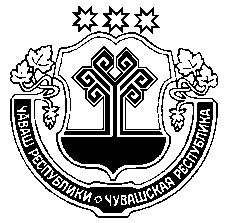 Чувашская РеспубликаАдминистрацияМоргаушского муниципального округаПОСТАНОВЛЕНИЕ18.10.2023  г. № 2001с. МоргаушиУТВЕРЖДЕНпостановлением администрацииМоргаушскогомуниципального округаЧувашской Республикиот 18.10.2023 г. № 2001